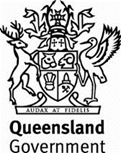 Annexure MRTS75.1 (November 2018)Annexure MRTS75.1 (November 2018)Annexure MRTS75.1 (November 2018)Supply and Erection of Prestressed Concrete GirdersSupply and Erection of Prestressed Concrete GirdersSupply and Erection of Prestressed Concrete GirdersSpecific Contract RequirementsSpecific Contract RequirementsSpecific Contract RequirementsContract NumberContract NumberNote:Clause references within brackets in this Annexure refer to Clauses in the parent Technical Specification MRTS75 unless otherwise noted.Clause references within brackets in this Annexure refer to Clauses in the parent Technical Specification MRTS75 unless otherwise noted.Clause references within brackets in this Annexure refer to Clauses in the parent Technical Specification MRTS75 unless otherwise noted.Epoxy paste for seating of prestressed concrete girders and girder restraint angles – Transport and Main Roads Registered Products (Clauses 6.2, 7.3.2, 7.3.3 and 7.3.4.2)The following products are registered for use.Epoxy paste for seating of prestressed concrete girders and girder restraint angles – Transport and Main Roads Registered Products (Clauses 6.2, 7.3.2, 7.3.3 and 7.3.4.2)The following products are registered for use.Supplementary requirements (Clause 11)The following supplementary requirements shall apply.Supplementary requirements (Clause 11)The following supplementary requirements shall apply.